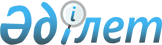 О внесении изменений в приказ Министра здравоохранения Республики Казахстан от 26 июля 2017 года № 557 "Об утверждении регламентов государственных услуг в сфере санитарно-эпидемиологического благополучия населения"
					
			Утративший силу
			
			
		
					Приказ Министра здравоохранения Республики Казахстан от 30 ноября 2017 года № 908. Зарегистрирован в Министерстве юстиции Республики Казахстан 20 декабря 2017 года № 16106. Утратил силу приказом Министра здравоохранения Республики Казахстан от 17 апреля 2020 года № ҚР ДСМ-39/2020.
      Сноска. Утратил силу приказом Министра здравоохранения РК от 17.04.2020  № ҚР ДСМ-39/2020 (вводится в действие по истечении десяти календарных дней после дня его первого официального опубликования).
      В соответствии с подпунктом 2) статьи 10 Закона Республики Казахстан от 15 апреля 2013 года "О государственных услугах" ПРИКАЗЫВАЮ:
      1. Внести в приказ Министра здравоохранения Республики Казахстан от 26 июля 2017 года № 557 "Об утверждении регламентов государственных услуг в сфере санитарно -эпидемиологического благополучия населения" (зарегистрирован в Реестре государственной регистрации нормативных правовых актов под № 15510, опубликован в Эталонном контрольном банке нормативных правовых актов Республики Казахстан 6 сентября 2017 года) следующие изменения:
      подпункт 4) пункта 1 изложить в следующей редакции:
      "4) "Выдача санитарно -эпидемиологического заключения на проекты нормативной документации по предельно допустимым выбросам и предельно допустимым сбросам вредных веществ и физических факторов в окружающую среду, зонам санитарной охраны и санитарно -защитным зонам, на сырье и продукцию" согласно приложению 4 к настоящему приказу.";
      в регламенте государственной услуги "Выдача санитарно -эпидемиологического заключения на проекты строительства, реконструкции и расширения объектов высокой эпидемической значимости, подлежащих государственному санитарно -эпидемиологическому контролю и надзору, проекты генеральных планов застройки городских и сельских населенных пунктов, курортных зон и планов детальной планировки", утвержденном указанным приказом:
      заголовок изложить в следующей редакции:
      "Регламент государственной услуги "Выдача санитарно -эпидемиологического заключения на проекты нормативной документации по предельно допустимым выбросам и предельно допустимым сбросам вредных веществ и физических факторов в окружающую среду, зонам санитарной охраны и санитарно -защитным зонам, на сырье и продукцию";
      пункт 1 изложить в следующей редакции:
      "1. Государственная услуга оказывается Комитетом охраны общественного здоровья Министерства здравоохранения Республики Казахстан и его территориальными подразделениями (далее – услугодатель) на основании стандарта государственной услуги "Выдача санитарно -эпидемиологического заключения на проекты нормативной документации по предельно допустимым выбросам и предельно допустимым сбросам вредных веществ и физических факторов в окружающую среду, зонам санитарной охраны и санитарно -защитным зонам, на сырье и продукцию", утвержденного приказом исполняющего обязанности Министра здравоохранения Республики Казахстан от 28 апреля 2017 года № 217 (зарегистрирован в Реестре государственной регистрации нормативных правовых актов за № 15217) (далее – Стандарт).
      Прием документов и выдача результата оказания государственной услуги осуществляется через:
      1) услугодателя;
      2) Некоммерческое акционерное общество "Государственная корпорация "Правительство для граждан" (далее – Государственная корпорация);
      3) веб -портал "электронного правительства": www.egov.kz (далее – портал).";
      в приложении 1 к указанному регламенту правый верхний угол изложить в следующей редакции:
      в приложении 2 к указанному регламенту правый верхний угол изложить в следующей редакции:
      2. Комитету охраны общественного здоровья Министерства здравоохранения Республики Казахстан в установленном законодательством Республики Казахстан порядке обеспечить:
      1) государственную регистрацию настоящего приказа в Министерстве юстиции Республики Казахстан;
      2) в течение десяти календарных дней со дня государственной регистрации настоящего приказа направление его копии в бумажном и электронном виде на казахском и русском языках в Республиканское государственное предприятие на праве хозяйственного ведения "Республиканский центр правовой информации" для официального опубликования и включения в Эталонный контрольный банк нормативных правовых актов Республики Казахстан;
      3) в течение десяти календарных дней после государственной регистрации настоящего приказа направление его копии на официальное опубликование в периодические печатные издания;
      4) размещение настоящего приказа на интернет-ресурсе Министерства здравоохранения Республики Казахстан после его официального опубликования;
      5) в течение десяти рабочих дней после государственной регистрации настоящего приказа представление в Департамент юридической службы Министерства здравоохранения Республики Казахстан сведений об исполнении мероприятий, предусмотренных подпунктами 1), 2), 3) и 4) настоящего пункта.
      3. Контроль за исполнением настоящего приказа возложить на вице -министра здравоохранения Республики Казахстан Цой А.В.
      4. Настоящий приказ вводится в действие по истечении десяти календарных дней после дня его первого официального опубликования.
					© 2012. РГП на ПХВ «Институт законодательства и правовой информации Республики Казахстан» Министерства юстиции Республики Казахстан
				"Приложение 1
к Регламенту 
государственной услуги
"Выдача санитарно -
эпидемиологического 
заключения на проекты 
нормативной документации по 
предельно допустимым 
выбросам и предельно 
допустимым сбросам вредных 
веществ и физических факторов 
в окружающую среду, зонам 
санитарной охраны и санитарно -
защитным зонам, на сырье и 
продукцию";"Приложение 2
к Регламенту 
государственной услуги
"Выдача санитарно -
эпидемиологического 
заключения на проекты 
нормативной документации по 
предельно допустимым 
выбросам и предельно 
допустимым сбросам вредных 
веществ и физических факторов 
в окружающую среду, зонам 
санитарной охраны и санитарно 
-защитным зонам, на сырье и 
продукцию".
      Министр здравоохранения
Республики Казахстан

Е. Биртанов 
